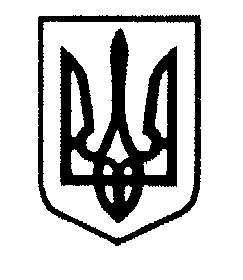 CМІДИНСЬКА  СІЛЬСЬКА   РАДА               СТАРОВИЖІВСЬКИЙ  РАЙОН  ВОЛИНСЬКА ОБЛАСТЬСЬОМЕ СКЛИКАННЯР І Ш Е Н Н Я 15лютого 2019року                                                                      №41/3Про звіт про виконання  сільського бюджету за  2018рік             Відповідно до пункту 17 частини І статті 43 Закону України “Про місцеве самоврядування в Україні”  та  пункту  4 статті 80 Бюджетного Кодексу України Смідинська сільська рада                                                             ВИРІШИЛА:             1.Інформацію  начальника  відділу -фінансиста   сільської ради Голуб Л.С.  щодо виконання   сільського  бюджету  за  2018 рік  взяти до відома.              2.Затвердити звіт про виконання  сільського  бюджету за  2018 рік по доходах  в сумі 27735,2 тис. грн. (загальний фонд  27560,4 тис. грн., спеціальний фонд  174,8 тис.грн.)  по видатках в сумі  24 635,6 тис.грн.  (загальний фонд 17 491, 0 грн.,  спеціальний 7144,6 грн.)                                                                                                                                                                                                                                                                                                                                                                                                                                                                                                                                                                                                                                                                                                                                                                                                                                                                                                                                                                                                                                                                                                                                                                                                                                                                                                                      з перевищенням   доходів  над  видатками   в сумі  3 099,6 тис. грн.               3. Контроль за виконанням цієї Програми покласти на постійну комісію з питань з  питань фінансів, бюджету, планування соціально-економічного розвитку, інвестицій та міжнародного співробітництвата.Сільський   голова                                                            О.І.Піцик